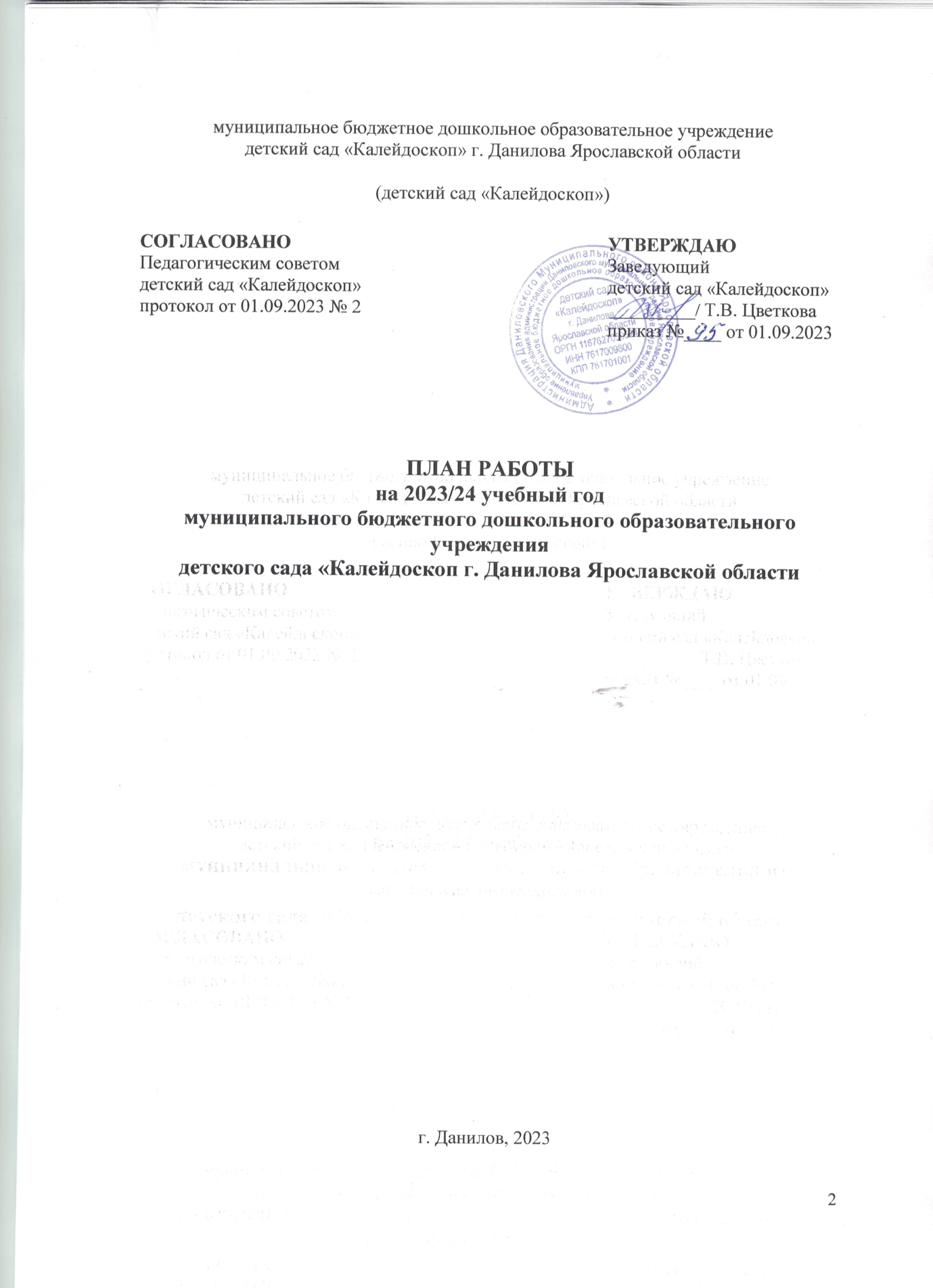 муниципальное бюджетное дошкольное образовательное учреждение
детский сад «Калейдоскоп» г. Данилова Ярославской области(детский сад «Калейдоскоп»)ПЛАН РАБОТЫна 2023/24 учебный год
муниципального бюджетного дошкольного образовательного учреждения
детского сада «Калейдоскоп г. Данилова Ярославской областиг. Данилов, 2023СОДЕРЖАНИЕИНФОРМАЦИОННАЯ СПРАВКА ОБ УЧРЕЖДЕНИИЦЕЛИ, НАПРАВЛЕНИЯ, ЗАДАЧИ РАБОТЫ ДЕТСКОГО САДА НА 2023– 2024 УЧЕБНЫЙ ГОДИНФОРМАЦИОННАЯ СПРАВКА ОБ УЧРЕЖДЕНИИ       Наименование ОУ в соответствии с Уставом: муниципальное бюджетное дошкольное образовательное учреждение детский сад «Калейдоскоп» г. Данилова Ярославской области.Годовой  план детского сада «Калейдоскоп» составлен в соответствии с Федеральным законом  «Об образовании в Российской Федерации» (от 29.12.2012 года  № 273-ФЗ), в соответствии с Федеральным государственным образовательным стандартом дошкольного образования (приказ Министерства образования и науки РФ от 17 октября 2013 г. №1155),  постановлением Главного государственного санитарного врача Российской Федерацииот 28.01.2021г. № 2 «Об утверждении СанПиН 1.2.3685-21 «Гигиенические нормативы и требования к обеспечению безопасности и (или) безвредности  для  человека  факторов  среды  обитания»; постановлением Главного государственного санитарного врача Российской Федерации от 28.09.2020г. № 28   «Об утверждении СП 2.4.3648-20 «Санитарно-эпидемиологические  требования  к  организации воспитания  и  обучения,  отдыха  и  оздоровления  детей  и  молодежи»; Уставом МБДОУ детский сад «Калейдоскоп».            Детский сад  реализуют образовательную Программу дошкольного образования муниципального бюджетного дошкольного образовательного учреждения детского сада «Калейдоскоп» г. Данилова Ярославской области. Образовательная программа дошкольного образования (далее – Программа) разработана в соответствии с Федеральным государственным образовательным стандартом дошкольного образования (Приказ Министерства образования и науки РФ от 17 октября 2013 г. № 1155), с  федеральной образовательной программой дошкольного образования (Приказ Министерства просвещения Российской Федерации от 25 ноября 2022 г. № 1028).            Детский сад «Калейдоскоп» г. Данилова Ярославской области по своему типу является дошкольным образовательным учреждением.Дата открытия детского сада «Калейдоскоп» – 4 февраля 2019 года.Адрес:  152072, Россия, Ярославская область, Даниловский муниципальный район, городское поселение Данилов, город Данилов, улица Ярославская, дом 52АТелефон:  8 (48538) – 5-15-02Официальный сайт: https://dsdan-kalejdoskop.edu.yar.ru/E-mail: kalejdoskop.danono@mail.ruУчредитель:управление образования Администрации Даниловского муниципального района Лицензия – регистрационный №25/19 от 25 апреля 2019 года,  срок действия лицензии – бессрочно              Режим работы: 5-дневный, 7:00–19:00              Заведующий детского сада –  Цветкова Татьяна Вячеславовна  Списочный состав – 174  воспитанника.С 1 августа 2023 года в ДОУ функционирует 11 групп, из них:общеразвивающая группа «Малыши» с 1 до 2 лет - полного дня (10,5-часового пребывания), часы работы – с 07.30 до 18.00;общеразвивающая группа «Непоседы» с 2 до 3 лет - полного дня (10,5-часового пребывания), часы работы – с 07.30 до 18.00;общеразвивающая группа «Весельчаки» с 3 до 4 лет - круглосуточная (24-часового пребывания), часы работы – круглосуточно;общеразвивающая группа «Почемучки» с 3 до 4 лет - полного дня (12-часового пребывания), часы работы – с 7.00 до 19.00;общеразвивающая группа «Любознайки» с 4 до 5 лет - полного дня (12-часового пребывания), часы работы – с 7.00 до 19.00;общеразвивающая группа «Знатоки» с 5 до 6 лет – полного дня (12-часового пребывания), часы работы – с 7.00 до 19.00;общеразвивающая группа «Мечтатели» с 5 до 6 лет - полного дня (12-часового пребывания), часы работы – с 7.00 до 19.00;общеразвивающая группа «Фантазёры» с 6 до 7 лет - полного дня (12-часового пребывания), часы работы – с 7.00 до 19.00;общеразвивающая группа «Умники» с 6 до 7 лет - полного дня (12-часового пребывания), часы работы – с 7.00 до 19.00;группа компенсирующего вида для детей с ОВЗ «Буквоежки» с 3 до 6 лет - полного дня (10,5-часового пребывания), часы работы – с 07.30 до 18.00;группа компенсирующего вида для детей с ОВЗ «Эрудиты» с 5 до 7 лет - полного дня (10,5-часового пребывания), часы работы – с 07.30 до 18.00.ЦЕЛИ, НАПРАВЛЕНИЯ, ЗАДАЧИ РАБОТЫ ДЕТСКОГО САДА НА 2023– 2024 УЧЕБНЫЙ ГОДЦЕЛИ РАБОТЫ: по итогам анализа деятельности детского сада за прошедший год с учетом   изменений законодательства необходимо начать работу по созданию единого образовательного пространства, направленного на повышение качества дошкольного образования, для формирования общей культуры личности детей, развития их социальных, нравственных, эстетических, интеллектуальных, физических качеств, инициативности и самостоятельности в соответствии с требованиями современной образовательной политики, социальными запросами, потребностями личности ребенка и с учетом социального заказа родителей.ЗАДАЧИ: для достижения намеченных целей необходимо:улучшить условия для реализации воспитательно-образовательной деятельности;продолжать повышать профессиональную компетентность педагогических работников;ввести в работу с воспитанниками новые физкультурно-оздоровительные и духовно-нравственные мероприятияБлок I. ВОСПИТАТЕЛЬНО-ОБРАЗОВАТЕЛЬНАЯ ДЕЯТЕЛЬНОСТЬ1.1. Работа с воспитанниками1.1.1. Мероприятия по реализации образовательной программы дошкольного образования и оздоровлению воспитанников1.1.2. Праздники1.1.3. Выставки и конкурсы1.2. Работа с семьями воспитанников1.2.1. Общие мероприятия1.2.2. Родительские собранияБлок II. АДМИНИСТРАТИВНАЯ И МЕТОДИЧЕСКАЯ ДЕЯТЕЛЬНОСТЬ2.1. Методическая работа2.1.1. Организационная деятельность2.1.2. Консультации для педагогических работников2.1.3. Семинары для педагогических работников2.1.4.   Коллективные открытые просмотры2.1.5. План педагогических советов2.2. Нормотворчество2.2.1. Разработка локальных и распорядительных актов2.2.2. Обновление локальных и распорядительных актов2.3. Работа с кадрами2.3.1. Аттестация педагогов2.3.2. Повышение квалификации педагогических работников2.3.3. Оперативные совещания при заведующемТекущие и перспективные задачи детского сада решаются на совещаниях при заведующем.  2.3. Контроль и оценка деятельности2.3.1. Внутрисадовский контроль2.3.2. Внутренняя система оценки качества образования2.4. Мониторинг инфраструктуры РППСБлок III. ХОЗЯЙСТВЕННАЯ ДЕЯТЕЛЬНОСТЬ И БЕЗОПАСНОСТЬ3.1. Антитеррористическая защищенность3.2. Пожарная безопасность3.3. Охрана труда3.4. Хозяйственная деятельностьСОГЛАСОВАНОПедагогическим советом
детский сад «Калейдоскоп»
протокол от 01.09.2023 № 2                                                  УТВЕРЖДАЮ                                                  Заведующий                                               детский сад «Калейдоскоп»                                                       __________/ Т.В. Цветкова
                                                  приказ №____ от 01.09.2023Блок I. ВОСПИТАТЕЛЬНАЯ И ОБРАЗОВАТЕЛЬНАЯ ДЕЯТЕЛЬНОСТЬ1.1. Работа с воспитанниками1.2. Работа с семьями воспитанниковБлок II. АДМИНИСТРАТИВНАЯ И МЕТОДИЧЕСКАЯ ДЕЯТЕЛЬНОСТЬ2.1. Методическая работа2.2. Нормотворчество2.3. Работа с кадрами2.4. Контроль и оценка деятельностиБлок III. ХОЗЯЙСТВЕННАЯ ДЕЯТЕЛЬНОСТЬ И БЕЗОПАСНОСТЬ3.1. Антитеррористическая защищенность3.2. Пожарная безопасность3.3.Охрана труда3.4. Хозяйственная деятельностьБлок IV. ВНУТРЕННИЙ МОНИТОРИНГ КАЧЕСТВА ОБРАЗОВАНИЯ МБДОУ  (ВСОКО)ПРИЛОЖЕНИЯ К ГОДОВОМУ ПЛАНУПРИЛОЖЕНИЕ № 1 График аттестации педагогических работников на 2023/24 учебный годПРИЛОЖЕНИЕ № 2 График прохождения курсов повышения квалификации педагогических работников на 2023/24 учебный годПРИЛОЖЕНИЕ № 3 Календарный план воспитательной работыПРИЛОЖЕНИЕ № 4 Режим дняПРИЛОЖЕНИЕ № 5 Расписание ООД на 2023/24 учебный годПРИЛОЖЕНИЕ № 6 План работы по противодействию  коррупции на 2024 годПРИЛОЖЕНИЕ № 7 План работы службы медиации «Доверие» на 2023/24 учебный годПРИЛОЖЕНИЕ № 8  Программа внутреннего мониторинга качества образованияПРИЛОЖЕНИЕ № 9 Дополнительное образование (кружки)   детского сада «Калейдоскоп»  ПРИЛОЖЕНИЕ № 10 Паспорт дорожной безопасности МБДОУ детский сад «Калейдоскоп»МероприятиеСрокОтветственныйВоспитательная работаВоспитательная работаВоспитательная работаОрганизация сетевого взаимодействия по вопросам воспитательной работы с воспитанникамиОктябрьСтарший воспитательРазработка положений и сценариев воспитательных мероприятий с учетом ФОП ДО В течение годаВоспитателиОрганизация взаимодействия участников образовательных отношений в системе нравственно-духовного и патриотического воспитанияВ течение года Старший воспитатель, воспитателиОрганизация выездных воспитательных мероприятийВ течение годаВоспитатели, старший воспитательОбновление содержания воспитательных мероприятий в целях реализации направлений воспитания по ФОП ДОМай—июльВоспитатели, педагог-психолог, старший воспитательОбразовательная работаОбразовательная работаОбразовательная работаРазработка плана совместной работы ДОО и начальной школы в соответствии с ФГОС НОО и ФОП ДО Сентябрь Воспитатели подготовительной группы, старший воспитатель Оформление кабинетов дидактическими и наглядными материалами для создания насыщенной образовательной среды с учетом рекомендаций Минпросвещения ОктябрьСтарший воспитательВнедрение в работу воспитателей новых методов для развития любознательности, формирования познавательных действий у воспитанниковОктябрь—декабрьВоспитателиВнедрение в работу воспитателей методов воспитательной работы по профилактике экстремистских проявлений в детской среде и формированию общероссийской гражданской идентичности у дошкольниковОктябрь—декабрьВоспитателиОбеспечение условий для индивидуализации развития ребенка, его личности, мотивации и способностейНоябрьВоспитателиОбновление содержания ОП ДООМай—августВоспитатели, старший воспитатель Оздоровительная работаОздоровительная работаОздоровительная работаСбор согласий родителей (законных представителей) на закаливание воспитанниковАпрельВоспитатели, ст. медицинская сестраФормирование перечня оздоровительных процедур на летний период с учетом состояния здоровья воспитанниковМайСт. медсестра Формирование перечня двигательной активности воспитанников в летний периодМайИнструктор по физической культуреОформление плана летней оздоровительной работы с воспитанникамиМай Старший воспитатель, воспитателиНаименованиеСрокОтветственныйДень знанийСентябрьВоспитатели, музыкальные  руководителиДень дошкольного работника СентябрьВоспитатели, музыкальные  руководителиДень осениОктябрьВоспитатели, музыкальные руководителиДень Народного ЕдинстваНоябрь Воспитатели, музыкальные руководителиДень материНоябрь Воспитатели, музыкальные руководителиНовый год и РождествоДекабрьВоспитатели, музыкальные руководителиДень рождения детского садаФевральВоспитатели, музыкальные руководителиДень защитника ОтечестваФевральВоспитатели, музыкальные руководителиМеждународный женский деньМартВоспитатели, музыкальные руководителиДень Победы Май Воспитатели, музыкальные руководителиВыпускнойМайВоспитатели старшей и подготовительной группы, музыкальный руководительНаименованиеСрокОтветственныйОбщесадовскиеОбщесадовскиеОбщесадовскиеВыставка рисунков, посвященная Дню знанийСентябрьСтарший воспитатель, воспитателиВыставка «Осенние заботы»Сентябрь-октябрь Старший воспитатель, воспитателиКонкурс чтецов, посвященный Дню материНоябрьСтарший воспитатель, воспитателиВыставка рисунков «Защитники Родины»ФевральСтарший воспитатель, воспитателиВыставка творческих работ к 8 мартаМарт Старший воспитатель, воспитателиКонкурс поделок «День космонавтики»АпрельСтарший воспитатель, воспитателиБессмертный полк «Мы помним, мы гордимся»МайСтарший воспитатель, воспитателиКонкурс «Воспитатель года» Октябрь - апрельПедагоги Конкурс проектов «Волонтёрское движение»Октябрь - апрельПедагоги Муниципальные, городскиеМуниципальные, городскиеМуниципальные, городскиеПо плану В течение года Старший воспитатель, воспитателиМероприятиеСрокОтветственныйОформление и обновление информационных уголков и стендов для родителейВ течение годаВоспитателиСоставление и реализация плана индивидуальной работы с неблагополучными семьями — психолого-педагогическая поддержка детей и родителейПо необходимостиСтарший воспитатель, педагог-психологАнкетирование по текущим вопросамВ течение годаСтарший воспитатель, воспитателиКонсультирование по текущим вопросамВ течение годаЗаведующий, старший воспитатель, воспитателиДень открытых дверейФевраль Старший воспитатель, воспитателиПодготовка и вручение раздаточного материалаВ течение годаСтарший воспитатель, воспитателиСентябрь-октябрь Адаптация детей раннего возраста к условиям дошкольного учреждениягр. «Малыши»Сентябрь-октябрьЭто сложный возраст или кризис 3 летгр. «Непоседы»Сентябрь-октябрьНачало учебного года  - начало нового этапа в жизни детского сада и его воспитанниковгр. «Почемучки»Сентябрь-октябрьРазвивающая предметно-пространственная среда группыгр. «Весельчаки»Сентябрь-октябрьЗадачи воспитания и обучения на учебный год гр. «Любознайки»Сентябрь-октябрьВозрастные особенности детей 5-6 лет    гр. «Знатоки»Сентябрь-октябрьВозрастные особенности детей старшего дошкольного возрастагр. «Умники»Сентябрь-октябрьВозрастные особенности детей старшего дошкольного возрастагр. «Фантазёры»Сентябрь-октябрьДобро пожаловать в логопедическую группу!гр. «Буквоежки»Сентябрь-октябрьГод за годом мы растёмгр. «Эрудиты»Сентябрь-октябрьНачало учебного года – начало нового этапа в жизни детского сада и воспитанников старшей группыгр. МечтателиДекабрь - январь   Роль книги в воспитании ребенкагр. «Малыши»Декабрь - январь  Формирование культурно-гигиенических навыков у детей младшего возрастагр. «Непоседы»Декабрь - январь  О здоровье дошкольникагр. «Почемучки»Декабрь - январь   Развитие ребенка 3-4лет  (консультация психолога)гр. «Весельчаки»Декабрь - январь  Скоро Новый год!гр. «Любознайки»Декабрь - январь  О здоровье дошкольникагр. «Знатоки»Декабрь - январь  Обучение грамоте и развитие речи  (консультация логопеда)гр. «Фантазёры»Декабрь - январь  Обучение грамоте и развитие речи (консультация логопеда)гр. «Умники»Декабрь - январь  Практикум: «играем – речь развиваем!гр. «Буквоежки»Декабрь - январь  Мастер – класс по лепке «Глиняная игрушкагр. «Эрудиты»Декабрь - январь  Детские капризы и упрямствогр. «Мечтатели»МайКак повзрослели и чему научились наши дети за этот год. Здравствуй, солнечное летогр. «Малыши»МайБережём здоровье с детства или 10 заповедей здоровьягр. «Непоседы»МайЧему мы научились за годгр. «Почемучки»МайВот и стали мы на год взрослее   гр. «Весельчаки»МайКак повзрослели и чему научились наши дети за этот год. Организация летнего отдыха детейгр. «Любознайки»МайЧему мы научились за годгр. «Знатоки»МайНа пороге школьной жизнигр. «Фантазёры»МайНа пороге школьной жизнигр. «Умники»МайИтоги учебного годагр. «Буквоежки»МайИтоговое родительское собраниегр. «Затейники»МайБудущие первоклассники гр. «Эрудиты»МайЧему мы научились за годгр. «Мечтатели»МероприятиеСрокОтветственныйСоставление режима дня групп Май, август Старший воспитатель, старшая медицинская сестраПодписка на журналыСентябрь, майСтарший воспитательИндивидуальная работа с воспитателями по запросамВ течение годаСтарший воспитательПополнение кабинетов методическими и практическими материалами с учетом рекомендаций Минпросвещения В течение годаСтарший воспитательСоставление диагностических картВ течение годаСтарший воспитатель, воспитателиОбеспечение методсопровождения педагогов по повышению компетентности в вопросах создания инфраструктуры РППС В течение годаСтарший воспитатель, воспитателиОбеспечение методического сопровождения педагогов в работе по нравственно-патриотическому воспитаниюВ течение года Старший воспитательТемаСрокОтветственныйОбзор новых публикаций и периодики по вопросам дошкольного образованияЕжемесячноСтарший воспитательТребования к развивающей предметно-пространственной среде с учетом ФОП и ФГОС ДО СентябрьСтарший воспитательФормы и методы работы при реализации воспитательно-образовательной деятельности по ОП ДО ОктябрьСтарший воспитательИгры и упражнения для развития языкового анализа и синтеза у детей старшего дошкольного возрастаОктябрь Котова Надежда Фёдоровна Профилактика простудных заболеваний у детей в осенний и зимний периодыНоябрьСтаршая медицинская сестраПальчиковые игры и упражнения как средство развития речи у детей дошкольного возрастаНоябрь Кукушкина Екатерина Владимировна Развитие мелкой моторики у детей дошкольного возраста  Ноябрь Баранова Вера Андреевна Развитие мелкой моторики и подготовка руки к письму через вязание крючкомДекабрь Савина Нина Александровна «Развитие самостоятельности и навыков самообслуживания у детей  раннего и младшего дошкольного возраста»Декабрь Круглова Анна Александровна Волшебство в бумажном завиткеЯнварь Крюкова Ольга Николаевна Формирования восприятия цвета и формы у детей с помощью дидактических игр, для детей  дошкольного возрастаЯнварь Константинова Алёна Евгеньевна Играем – мозг развиваемФевраль Дубровская Татьяна Михайловна «Методы и приемы ТРИЗ технологии»Февраль Смирнова Марина Львовна Музыкально-дидактические и ритмические игры, их использование вне музыкальных занятий.Октябрь Рычагова Екатерина Сергеевна Учите детей изображать(по нетрад. техн. рисования)Февраль Бородавкина Марина Олеговна Музыкально-дидактические и ритмические игры, их использование вне музыкальных занятийФевраль Музыкальный руководитель Рычагова Е.С.Формирование элементарных математических представлений у детей с ОНР через использование игровых технологийМарт Буткина Ольга Николаевна «Воспитательные возможности музыки в работе с детьми дошкольного возраста»Март Музыкальный руководитель Цыбанова А.С.Сенсорное развитее детей 3- 4 лет через дидактические игрыМарт Злобина Марианна Федоровна Приобщение детей к истокам русской народной культуры через русские народные игрыМарт Нечаева Светлана Владимировна Как направить любознательность ребенка в нужное русло?                  Апрель Виноградова Лариса Сергеевна Экологический калейдоскопАпрель Громова Галина Николаевна Развитие творческих способностей у детей старшего дошкольного возраста через нетрадиционную технику рисованияАпрель Курачева Юлия Валериевна Дидактические игры и пособия как средство ознакомления дошкольников с народно-прикладным искусствомАпрель Разина Галина Васильевна Игровой самомассаж кистей рук Май Никитинская Татьяна Александровна Кубик Блума как метод развития речи и познавательной активности у детей старшего дошкольного возрастаМай Столинина Анна Николаевна Индивидуальная работа с детьми и с детьми ОВЗ в целях развития физических качествФевраль Филкова Валентина Анатольевна ТемаСрокОтветственный Обучение грамоте дошкольников СентябрьУчитель-логопед Шумакова Л.В.Особенности работы воспитателя с тревожным ребёнкомОктябрьПедагог-психолог Федянина Е.Ю.Индивидуализация развивающей предметно-пространственной среды в дошкольной организации как эффективное условие полноценного развития личности ребенкаНоябрьСтарший воспитатель «Развитие эмоциональной сферы у детей дошкольного возраста»ДекабрьГущина Яна ВладимировнаФизкультурно-оздоровительный климат в семьеДекабрьИнструктор по физической культуре Филкова В.А.Формирование профессиональной готовности педагогических кадров ДОУ и начальной школы к обеспечению единого образовательного пространства в рамках ФГОС ДО и НОО МартСтарший воспитатель, воспитатели подготовительных групп № п/пТема   занятия Срок Ответственный Пальчиковые игры для детей раннего возрастаМартБаранова Вера Андреевна Осенние листья (пуантилизм)НоябрьБородавкина Марина Олеговна Путешествие в страну занимательной математикиЯнварьБуткина Ольга Николаевна ФЭМП «Там на неведомых дорожках»              АпрельВиноградова Лариса Сергеевна Какая бывает вода  НоябрьГромова Галина Николаевна Я – радуюсь, я - грущуФевральГущина Яна Владимировна В мире звуковМартДубровская Татьяна Михайловна ОвощиМартКонстантинова Алёна Евгеньевна Зимние забавыДекабрьКотова Надежда Фёдоровна Интегрированное занятие «Игрушки»  с использованием стихов А.Л. БартоМартКруглова Анна Александровна  Весёлая математикаФевральКрюкова Ольга Николаевна Поможем солнышкуМартКукушкина Екатерина Владимировна ОсьминожкиАпрельКурачева Юлия Валериевна Математика по сказке ТеремокФевральНечаева Светлана Владимировна  В гости к сказке РукавичкаЯнварьНикитинская Татьяна Александровна Роспись дымковской игрушкиЯнварьРазина Галина Васильевна Поём, стучим, играем - музыкальность развиваемАпрельРычагова Екатерина Сергеевна Путешествие в страну вязаниюДекабрьСавина Нина Александровна Удивительно полезная …ОктябрьСмирнова Марина Львовна Путешествие в Страну Красивой речиАпрельСтолинина Анна Николаевна Нехворайка (гр. Умники)Март  Филкова Валентина Анатольевна  В гости к матрёшке НоябрьЦыбанова Анастасия Сергеевна  Пришествие в мир звуков и буквДекабрьШумакова Любовь Викторовна ТемаСрокОтветственныеУстановочный педсовет «Планирование деятельности детского сада в новом учебном году с учетом ФГОС и ФОП ДО»СентябрьЗаведующий, старший воспитательПедагогический совет 
«Обновление РППС в соответствии с обновленной ОП ДО»Декабрь Заведующий, старший воспитательПедагогический совет  
«Профессиональный стандарт педагога ДОО – обновление образовательных областей и деятельность педагогов в условиях реализации ФОП ДО»Март Заведующий, старший воспитательИтоговый педсовет «Подведение итогов работы детского сада в 2023/24 учебном году»МайЗаведующий, старший воспитательНаименование документаСрокОтветственныйПоложение о системе управления охраной труда (СУОТ)Ноябрь—декабрь Заместитель заведующего по АХЧПоложение конкурса «Воспитатель года»Сентябрь Старший воспитательНаименование документаСрокОтветственныйПрограмма производственного контроляСентябрьЗаместитель заведующего по АХЧРежим занятий воспитанниковСентябрь Старший воспитательФ. И. О. педагогаДолжностьДата аттестации1. Аттестация педагогических работников1. Аттестация педагогических работников1. Аттестация педагогических работниковКурачева Ю.В.ВоспитательСентябрь-октябрь Круглова А.А.Воспитатель Ноябрь-декабрьДубровская Т.М.Воспитатель Март-апрельГущина Я.В.ВоспитательМарт-апрельРазина Г.В.ВоспитательМарт-апрельРычагова Е.С. Музыкальный руководительМарт - апрельФ. И. О. работникаДолжностьДата прохожденияЗлобина М. Ф.ВоспитательСентябрь 2023Константинова А. Е.ВоспитательСентябрь 2023Филкова В.А.Инструктор по физической культуреЯнварь – май 2024Объект контроляВид контроляФормы и методы контроляСрокОтветственныеСостояние учебно-материальной базы, финансово-хозяйственная деятельностьФронтальныйПосещение групп и учебных помещенийСентябрь и декабрь, март, июнь и августЗаведующий, старший воспитатель, заместитель по АХЧСостояние условий для формирования основ патриотического развития дошкольников Фронтальный Посещение групп и учебных помещенийСентябрьСтарший воспитательАдаптация воспитанников в детском садуОперативныйНаблюдениеСентябрьСтарший воспитательСанитарное состояние помещений группыОперативныйНаблюдениеЕжемесячноМедсестра, старший воспитательСоблюдение требований к прогулкеОперативныйНаблюдениеЕжемесячноСтарший воспитательОрганизация питания. Выполнение натуральных норм питания. Заболеваемость. ПосещаемостьОперативныйПосещение кухниЕжемесячноМедсестраПланирование воспитательно-образовательной работы с детьми с учетом ФОП ДО ОперативныйАнализ документацииЕжемесячноСтарший воспитательЭффективность деятельности коллектива детского сада по формированию привычки к здоровому образу жизни у детей дошкольного возрастаТематическийОткрытый просмотрДекабрьЗаведующий, старший воспитательСостояние документации педагогов, воспитателей групп.Проведение родительских собранийОперативныйАнализ документации, наблюдениеОктябрь, февральСтарший воспитательСоблюдение режима дня воспитанниковОперативныйАнализ документации, посещение групп, наблюдениеЕжемесячноМедсестра, старший воспитательОрганизация предметно-развивающей среды (уголки экологии и экспериментирования)ОперативныйПосещение групп, наблюдениеФевральСтарший воспитательОрганизация ООД по познавательному развитию в подготовительных группахСравнительныйПосещение групп, наблюдениеМартСтарший воспитательУровень подготовки детей к школе. Анализ образовательной деятельности за учебный годИтоговыйАнализ документацииМайЗаведующий, старший воспитательПроведение оздоровительных мероприятий в режиме дняОперативныйНаблюдение, анализ документацииИюнь—августСтарший воспитатель, медсестраНаправлениеСрокОтветственныйАнализ качества организации развивающей предметно-пространственной средыАвгуст-сентябрьСтарший воспитательМониторинг качества воспитательной работы в группах с учетом требований ФГОС и ФОП дошкольного образованияЕжемесячноСтарший воспитательОценка динамики показателей здоровья воспитанников (общего показателя здоровья, показателей заболеваемости органов зрения и опорно-двигательного аппарата, травматизма)Раз в кварталМедсестраАнализ информационно-технического обеспечения воспитательного и образовательного процессаНоябрь, февраль, майЗаведующий, старший воспитательМониторинг выполнения муниципального заданияСентябрь, декабрь, майЗаведующийАнализ своевременного размещения информации на сайте детского садаВ течение годаЗаведующий, старший воспитательМероприятиеСрокОтветственныйОценка РППС и учебно-методических материалов на соответствие санитарным нормам, ФГОС ДО, ФОП и ФАОП ДОВ течение года Старший воспитатель, заместитель заведующего по АХЧМониторинг запросов родителей в отношении качества РППСВ течение года Старший воспитатель, воспитатели группИзучение интересов, склонностей, предпочтений, индивидуальных особенностей детей в группахВ течение года Старший воспитатель, воспитатели группОрганизация развивающей предметно-пространственной среды (центры активности) Октябрь—апрель Старший воспитатель, воспитатели группПополнение методического банка материалов из опыта работы педагогов по формированию инфраструктуры и комплектации учебно-методическими материаламиВ течение года Старший воспитатель, воспитатели группМероприятиеСрокОтветственныйРабота с сотрудникамиРабота с сотрудникамиРабота с сотрудникамиОрганизация внешней безопасности (наличие замков на складских помещениях, дежурство сторожа в ночное время)постоянноЗаведующийИнструктаж по обеспечению безопасности, антитеррористической защищенности сотрудников в условиях повседневной деятельности.2 раза в год (февраль, август)Ответственный по  АТБВнеплановый и целевой инструктаж по антитеррористической безопасностиПо мере необходимостиОтветственный по  АТБЕжедневные осмотры помещений и территории с отметкой результатов в журнале.ежедневноСторожа, охранаОрганизация мероприятий, связанных с усилением пропускного режима, обеспечением непрерывного функционирования кнопок тревожной сигнализациив течение годаЗаведующий, заместитель заведующего по АХЧПроведение объектовых тренировок по действиям при возникновении чрезвычайных ситуаций3 раза в год (декабрь, апрель, сентябрь)Заведующий, ответственный по  АТБПостоянное содержание в порядке чердачных, подсобных помещений и запасных выходов. Обеспечение контроля за освещенностью территории в темное время суток.постоянноЗаведующий, заместитель заведующего по АХЧКонтроль за соблюдением пропускного режима персоналом и посетителями, а также въездом на территорию учреждения, проверка, в необходимых случаях, документов у лиц, проходящих на охраняемый объектежедневноЗаместитель заведующего по АХРАнализ работы по антитеррористической защищенностимайЗаведующийРабота с воспитанникамиРабота с воспитанникамиРабота с воспитанникамиЗанятия, тематические беседы: «Как я должен поступать»; «Как вызвать полицию»; «Служба специального назначения»; «Когда мамы нет дома»; «Военные профессии».по плануСтарший воспитатель, воспитателиПроведение объектовых тренировок по действиям при возникновении чрезвычайных ситуаций. Привлечение работников силовых ведомств к проведению практических занятий с воспитанниками.3 раза в год (декабрь, апрель, сентябрь)Заведующий, ответственный по  АТБОрганизация выставки детских рисунков: «Я хочу жить счастливо»февральВоспитателиПроведение конкурсов, викторин, игровых занятий, беседы по вопросам защиты от чрезвычайных ситуацийв течение года по плануВоспитатели, музыкальные руководителиРабота с родителямиРабота с родителямиРабота с родителямиПроведение бесед с родителями о режиме посещения ДОУпостоянноВоспитателиРегулярное информирование родителей воспитанников с целью профилактики экстремизма, терроризмапостоянноВоспитателиОбщее родительское собрание по вопросам антитеррористической безопасности2 раза в годЗаведующийОформление информационных уголковпо плануВоспитателиОбщееОбщееОбщееКонтроль работы по техническому обслуживанию системы видеонаблюденияПо графику техобслуживанияЗаместительПо АХЧМероприятиеСрокОтветственныйПроведение противопожарных инструктажей с работникамиАвгуст, февраль и по необходимостиЗаместительПо АХЧОрганизация  и проведение тренировок по отработке плана эвакуации в случае возникновения пожараСентябрь, мартЗаместительпо АХЧПроведение ревизии наличия документов по пожарной безопасности. По необходимости приведение в соответствие с действующим законодательствомОктябрьЗаместительпо АХЧОрганизация  и проведение проверки всех противопожарных водоисточников (водоемов, гидрантов), подходов и подъездов к ним на подведомственных территориях. При необходимости принять безотлагательные меры по устранению выявленных неисправностейОктябрь, июньЗаместительпо АХЧПроверка наличия огнетушителейПерезарядка огнетушителейЕжемесячноНоябрьЗаместительпо АХЧКонтроль работы по техническому обслуживанию систем противопожарной защитыПо графику техобслуживанияЗаместительПо АХЧПроверка чердаков и подвалов на наличие посторонних предметов, строительного и иного мусораЕженедельноЗаместительПо АХЧПроверка наличии состояния на этажах планов эвакуации, указателей местонахождения огнетушителей и указателей направления движения к эвакуационным выходамЕжемесячноЗаместительПо АХЧКонтроль работы по техническому обслуживанию системы вентиляцииПо графику техобслуживанияЗаместительПо АХЧВизуализация системы дымоудалениядекабрьЗаместительПо АХЧПроведение эксплуатационных испытаний пожарных лестницЯнварьЗаместительПо АХЧМероприятиеСрокОтветственныйПроведение инструктажей с работниками по охране трудаФевраль  АвгустЗаместительПо АХЧПрохождение медосмотра работникамиЯнварьЗаведующийМероприятиеСрокОтветственныйЗаключение договоровДекабрь-январьЗаведующий, заместитель по АХЧСубботникиОктябрьМайЗаместительпо АХЧИнвентаризацияДекабрьЗаместительпо АХЧ, кладовщикАнализ выполнения и корректировка ПФХДЕжемесячноЗаведующий, бухгалтерПроведение самообследования и опубликование отчетаС февраля по 20 апреляСтарший воспитательПодготовка детского сада к приемке к новому учебному годуМай-июньЗаведующий, заместитель по АХЧ, старший воспитательРемонт помещений, зданияМай - августЗаведующий, заместитель по АХЧ, рабочий по комплексному обслуживанию зданияРабота по благоустройству территории ДОУ-Санитарная уборка территории.-Обрезка деревьев и кустарников.-Перекопка и разбивка клумб.-Покраска и ремонт уличного оборудования В течение сезонаЗаведующий, заместитель по АХЧ, коллективПодготовка плана работы детского сада на 2024/2025Июнь–августРаботники детского садаРеализация мероприятий программы производственного контроляВ течение годаЗаведующий,  заместитель по АХЧ